DAFTAR PUSTAKAAbdelrady, Abbas Hussein, and Huma Akram. 2022. “An Empirical Study of ClassPoint Tool Application in Enhancing EFL Students’ Online Learning Satisfaction.” Systems 10 (5): 1–14.Adityaningrum, Amanda. 2021. “Penyuluhan Tentang Dampak Pergaulan Bebas Dan Free Sex Pada Remaja Di Desa Dunggala Kabupaten Gorontalo.” JPKM : Jurnal Pengabdian Kesehatan Masyarakat 2 (2): 111–28.Arman Suryadi Karim, Melda Agarina, Sutedi, M. Said Hasibuan, and M. Royan Fauzi. 2022. “PELATIHAN PEMBUATAN MEDIA PEMBELAJARAN INTERAKTIF BERBASIS CLASSPOINT BAGI GURU Di PROPINSILAMPUNG.” J-ABDI: Jurnal Pengabdian Kepada Masyarakat 2 (3): 4399–.Azwar, S. (2019). Metode Penelitian Psikologi.Yogyakarta : Pustaka Pelajar. Cresswell, J. W., & Creswell, J. D. (2018). Research Design : Qualitative,Quantitative, and Mixed Methods Approaches - John W. Creswell, J. David Creswell - Google Books. In SAGE Publications, Inc.Fitriyani, Aissyah Dwi, and Cici Eka Iswahyuningtyas. 2020. “Online Dating Dalam Relasi Percintaan Friends with Benefit Di Media Sosial Whisper.” Jurnal Ilmu Komunikasi 18 (3): 340. https://doi.org/10.31315/jik.v18i3.3404.Ghufron, Moh, Hardi Santosa, and Sumiyem Sumiyem. 2022. “Upaya Meningkatkan Motivasi Belajar Dengan Metode Bimbingan Klasikal Berbasis Media Audio Visual Dalam : Literatur Review.” Jurnal Konseling Pendidikan Islam 3 (2): 331–38. https://doi.org/10.32806/jkpi.v3i2.144.Glading, S. (2015). Konseling Profesi Yang Menyeluruh. In Indeks.Leandro, G S. 2023. “Studi Kasus: Faktor Mahasiswi Denpasar Melakukan Hubungan Friends With Beneftis.” Jurnal Socia Logica 2 (1): 1–12.Masha, Jessica, and Abdul Firman Ashaf. 2022. “Konstruksi Sosial Dalam Jalani87Hubungan Friends with Benefits (FWB) (Studi Pada Remaja Di Kota Bandarlampung).” Intercode 2 (1): 9.Moreira, Isabel, Maria Fernandes, Armando Silva, Cristina Veríssimo, Maria Leitão, Luísa Filipe, and Maria Sá. 2021. “Intimate Relationships as Perceived by Adolescents: Concepts and Meanings.” International Journal of Environmental Research and Public Health 18 (5): 1–13.Nuraini, Vivi Meida, et al. 2023. “59 Parade Riset Mahasiswa 2023 Psychological Security Dalam Dinamika Kehidupan Mahasiswa Fakultas Psikologi Universitas Bhayangkara Jakarta Raya Hubungan Tanpa Komitmen Pada Mahasiswa Yang Menjalankan Friends With Benefit (FWB)” 1 (1): 159–68.Pramita, et al. 2022. “Education of Sexual Behavior among Adolescent Community To Prevent HIV / AIDS.” Kolabarasi Jurnal: Inspirasi Masyarakat Madani 022: 206–11.Sugiyono, 2017. Metode Penelitian Pendidikan Pendekatan kuantitatif, kualitatif dan R&D. Bandung: AlfabetaSuharti, Sri. 2022. “Representasi Perilaku Seks Bebas Dalam Hubungan Friend With Benefit Pada Situs Merdeka . Com” 3: 109–19.Sumantri, M. Arief, and Yunita Trisna Dewi. 2020. “Komparasi Antara Tingkat Kepuasan Seksual Dan Kepuasan Hubungan (Hubungan Friends with Benefit vs. Hubungan Konvensional).” Gadjah Mada Journal of Psychology (GamaJoP) 6 (1): 29. https://doi.org/10.22146/gamajop.53991.Sundari, Dian Hadiyani, and Iskandar; Muhlis. 2021. “Penerapan Media Presentasi Classpoint Untuk Meningkatkan Hasil Belajar Siswa Pada Mata Pelajaran Bahasa Inggris MAN 19 Jakarta.” Jurnal Pemikiran Dan Pengembangan Pembelajaran 3 (3): 1–9.Wahid, Ramdan, Wahyunengsih Wahyunengsih, and Shafina Tunnazah Sholehah. 2022. “Implementasi Bimbingan Klasikal Bagi Siswa Smp.” JURNAL HURRIAH: Jurnal Evaluasi Pendidikan Dan Penelitian 3 (2): 52–58.LAMPIRANLampiran 1. Informed Consent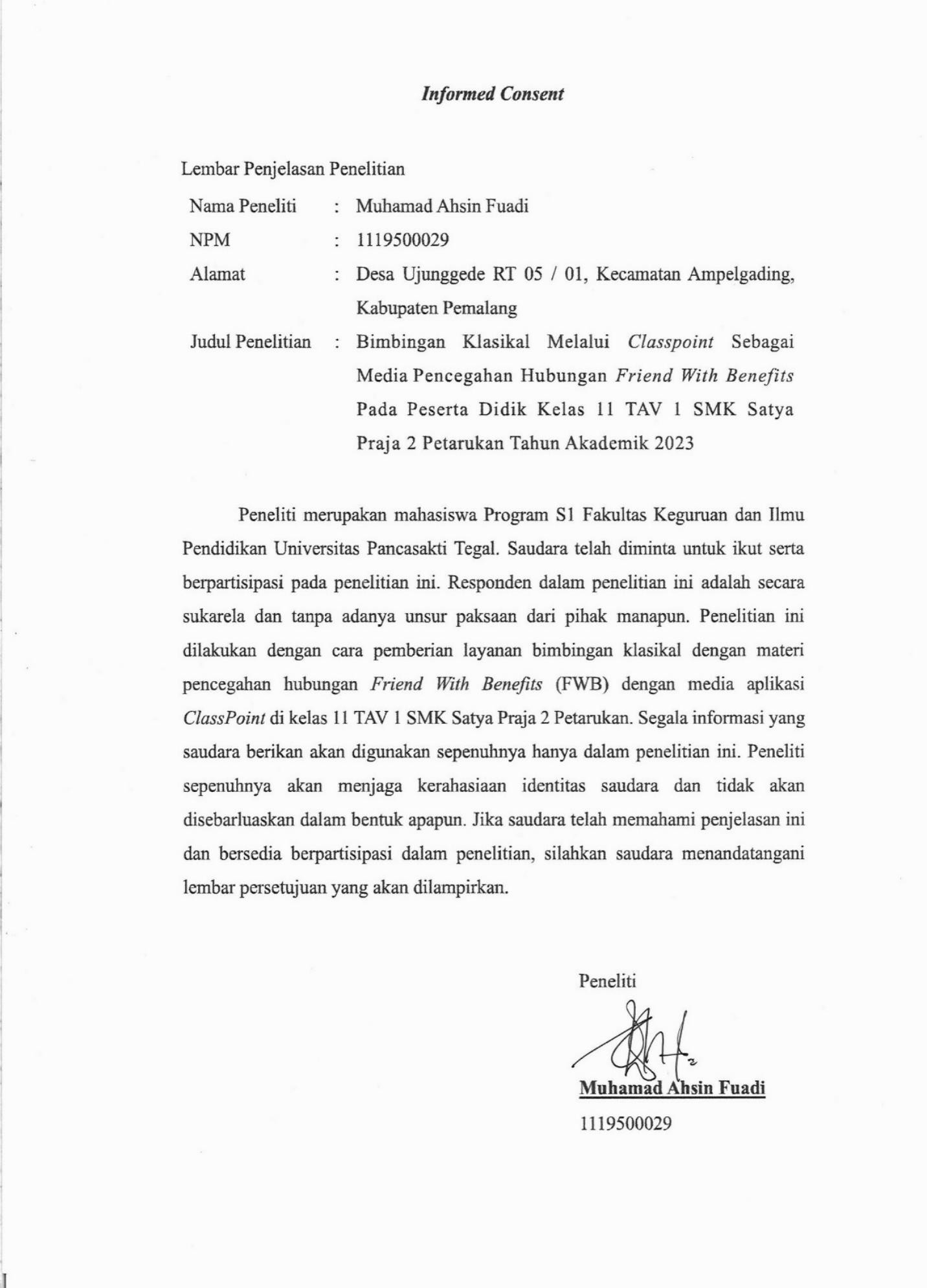 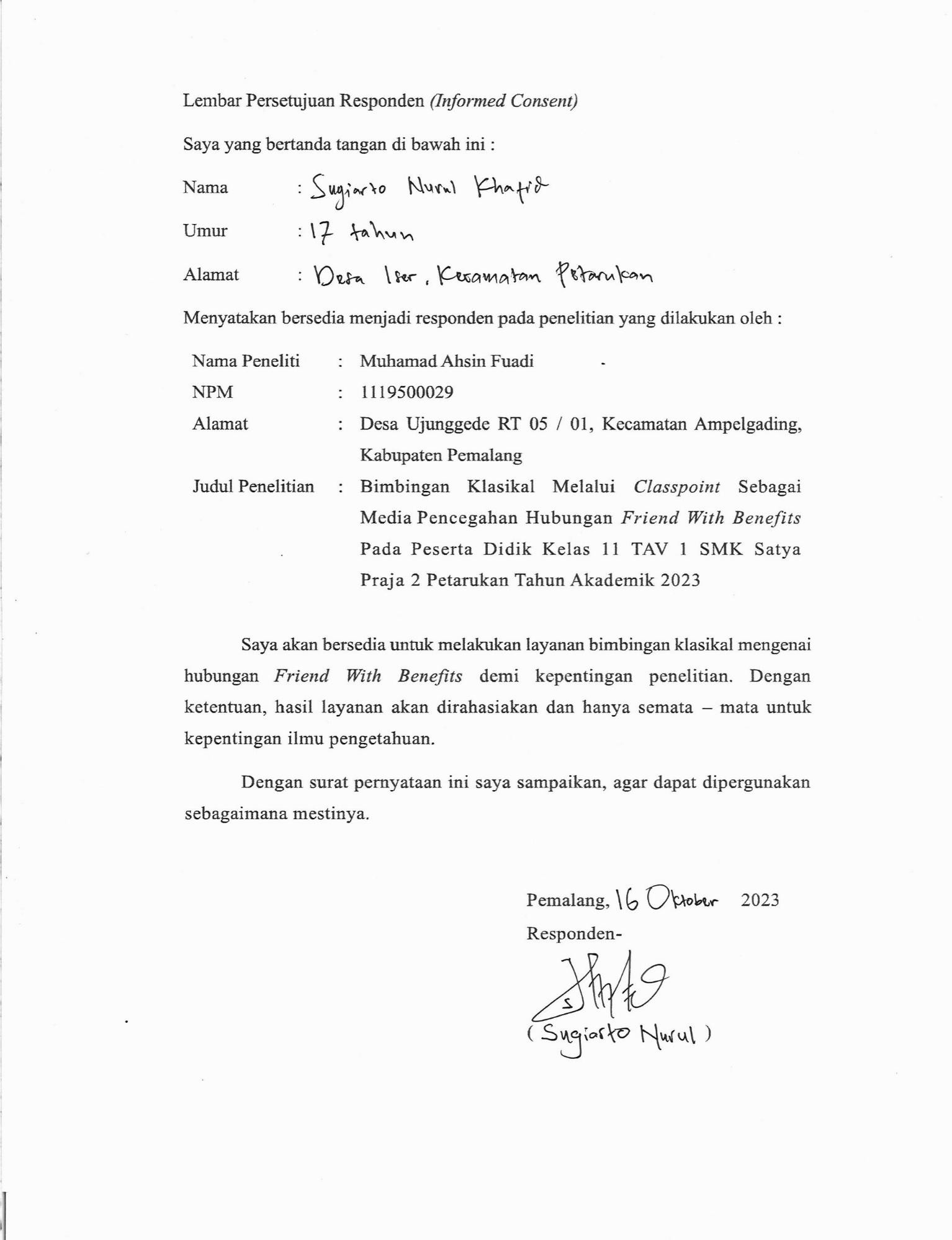 Lampiran 2. RPL Bimbingan KlasikalYAYASAN PENDIDIKAN SATYA PRAJA PEMALANG SMK SATYA PRAJA 2 PETARUKAN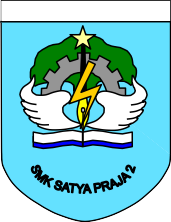 BIMBINGAN DAN KONSELINGJl. Raya Iser Petarukan Pemalang Kode Pos 52362  (0284) 3279529, Fax (0284) 3279558. Email : smksapra2@yahoo.co.idRENCANA PELAKSANAAN LAYANAN BIMBINGAN KONSELING (RPL BK) TAHUN PELAJARAN 2023 / 2024Lampiran 3. Hasil Uji ValiditasCorrelationsed).iled).Lampiran 4. Hasil Uji Reliabilitas Scale: ALL VARIABLESCase Processing Summarya. Listwise deletion based on all variables in the procedure.Reliability StatisticsLampiran 5. Hasil Keterangan Per-Item yang Valid Frequency TableLampiran 6. Foto Kegiatan PenelitianFoto Bersama dengan Para Guru BK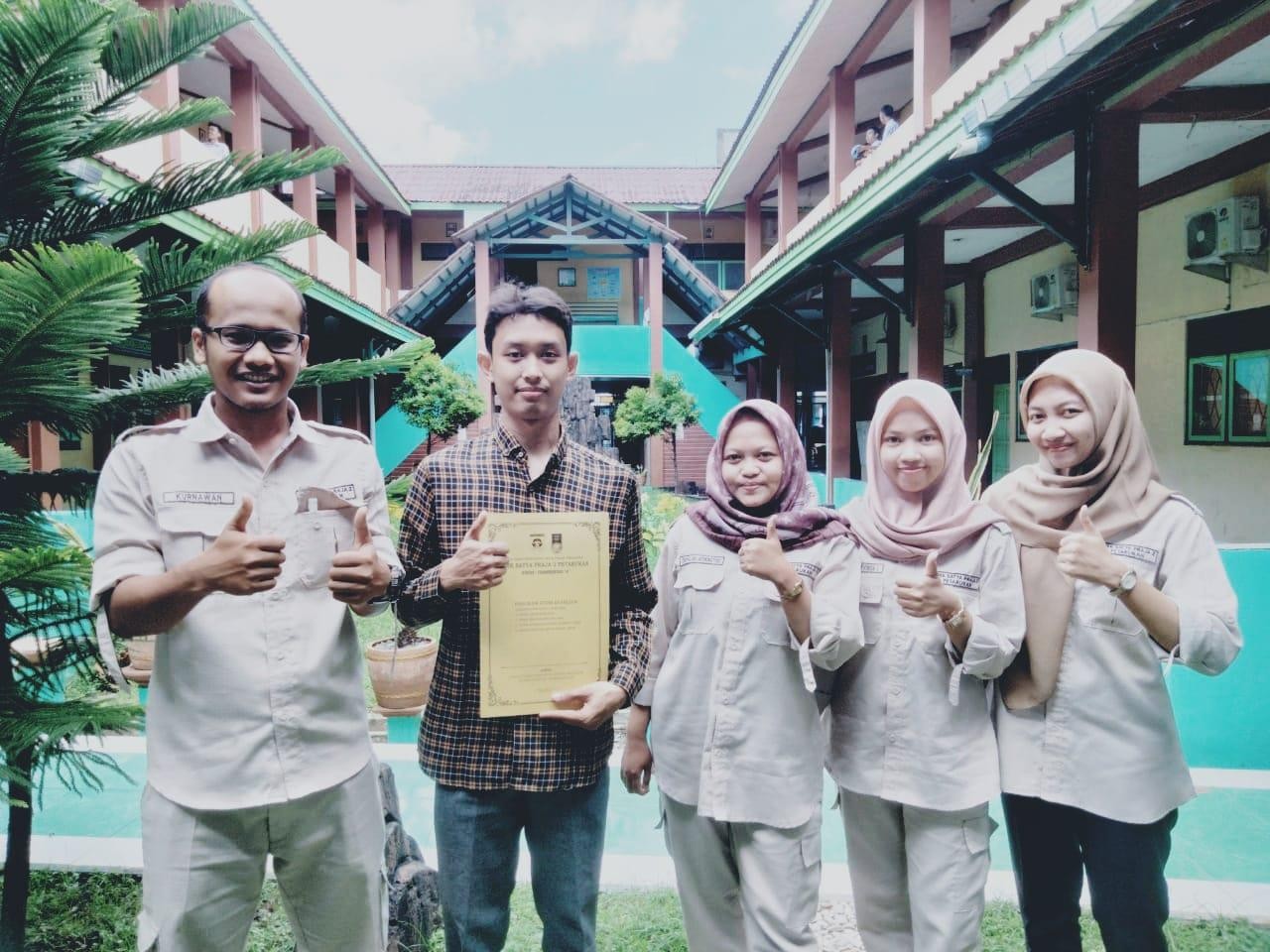 Foto Perkenalan dan Izin Penelitian kepada Responden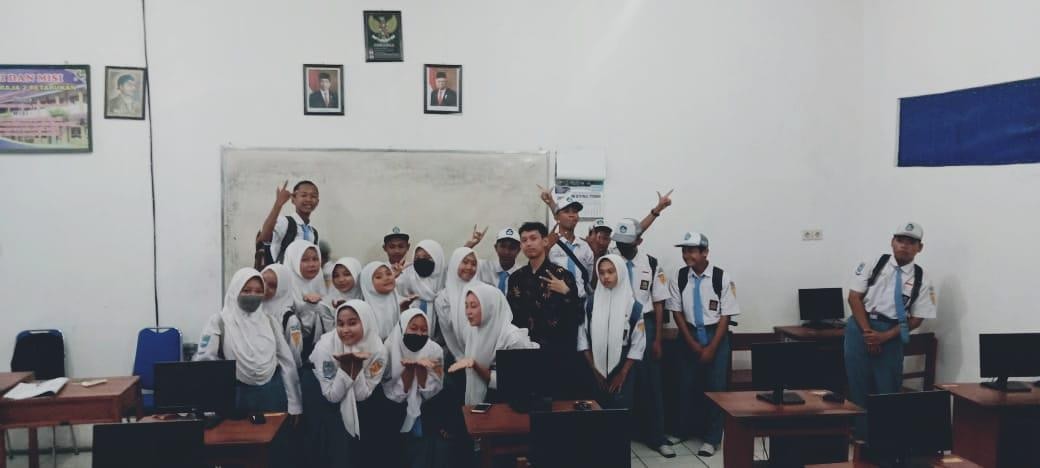 Foto Acara Penyebaran Kuesioner ke Responden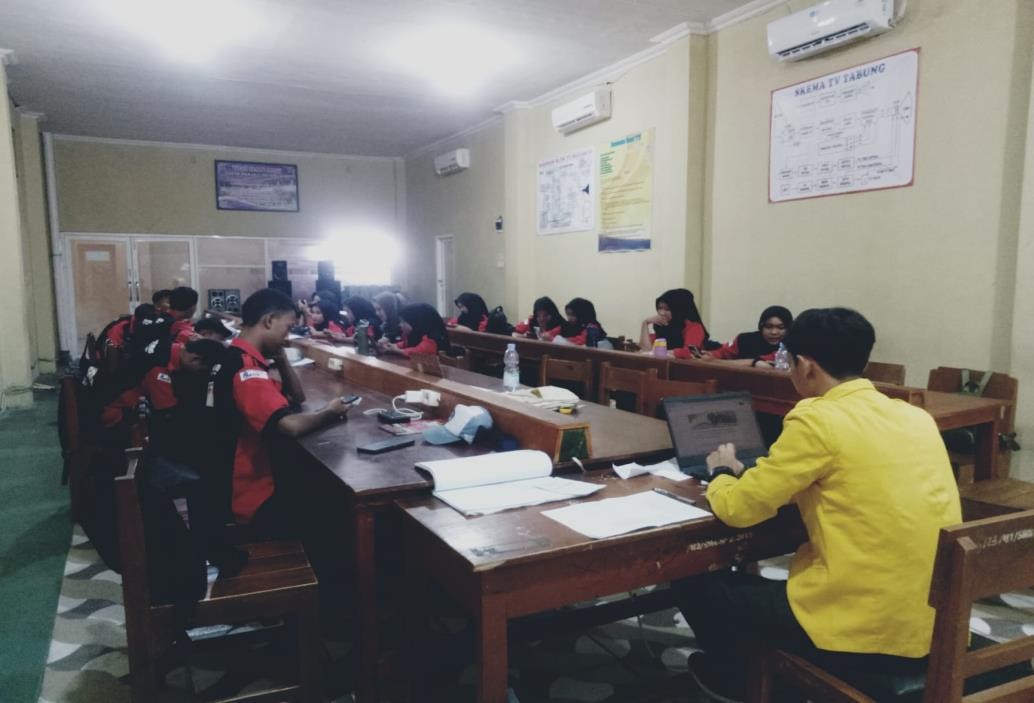 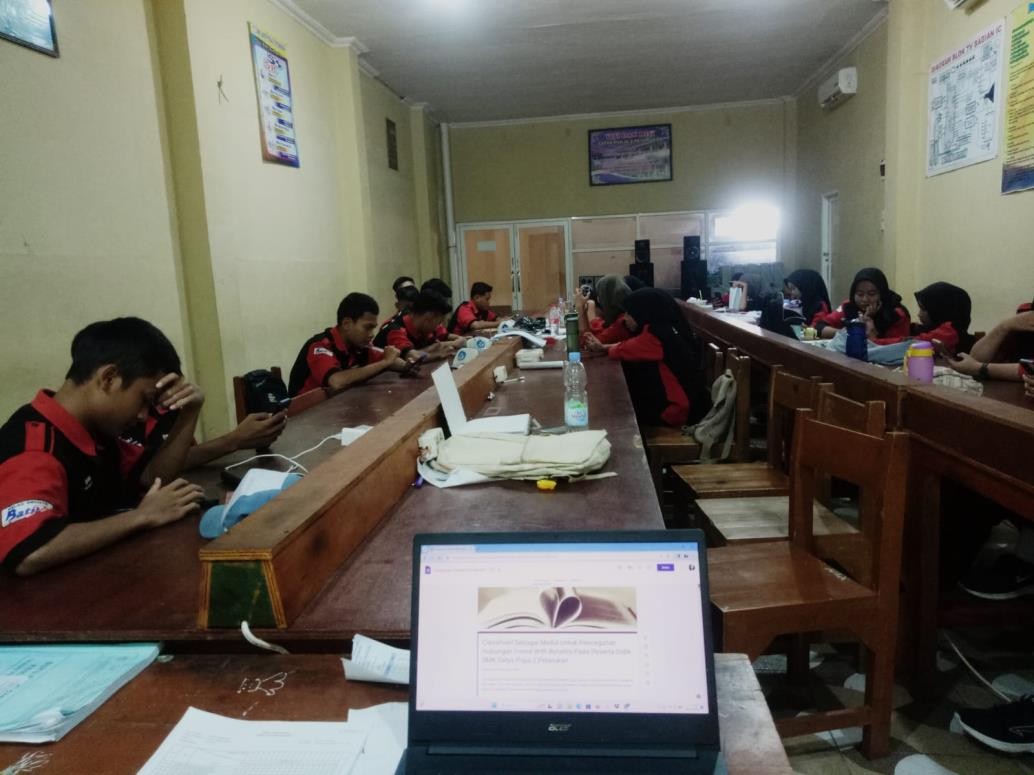 Foto Acara Pelaksanaan Layanan Bimbingan Klasikal Part 1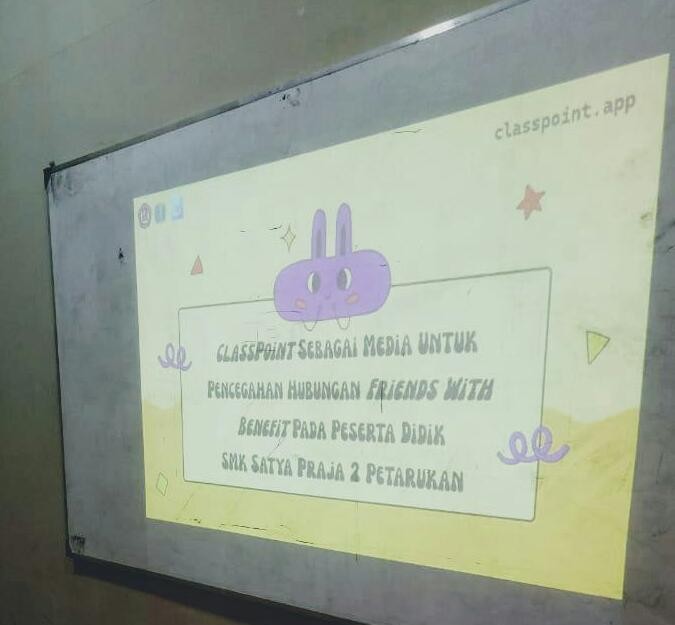 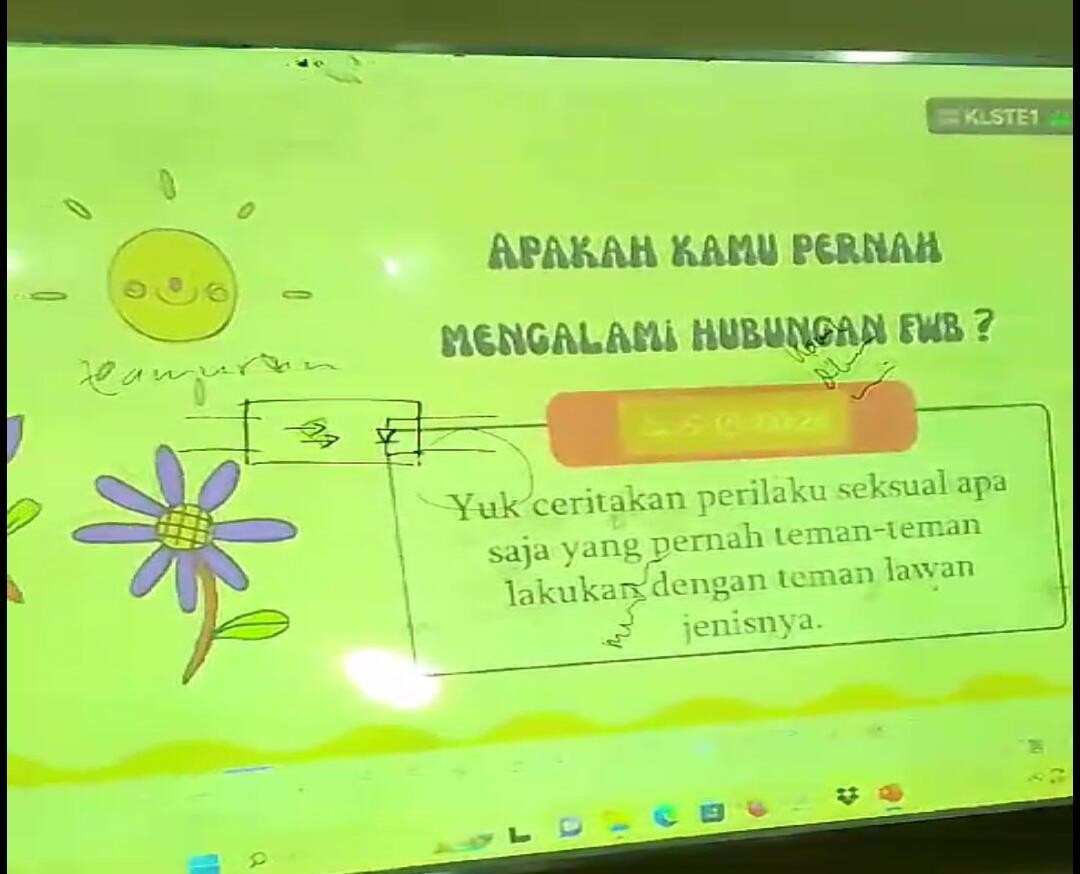 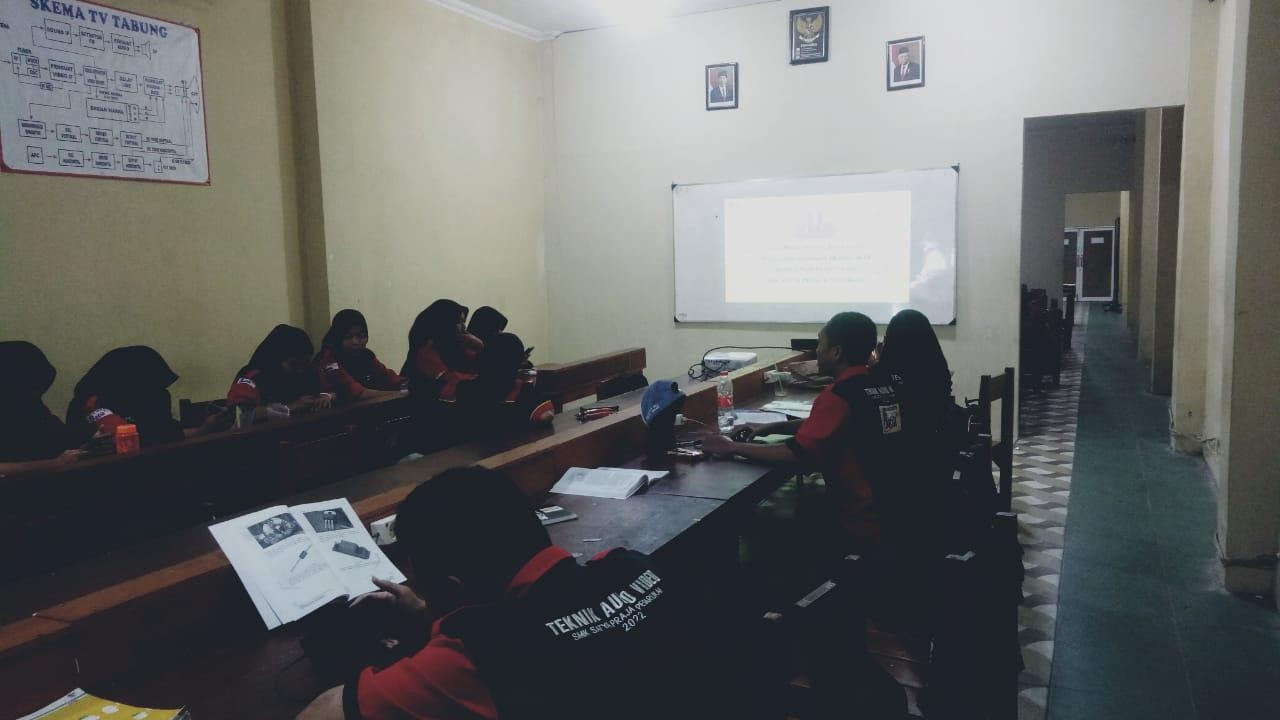 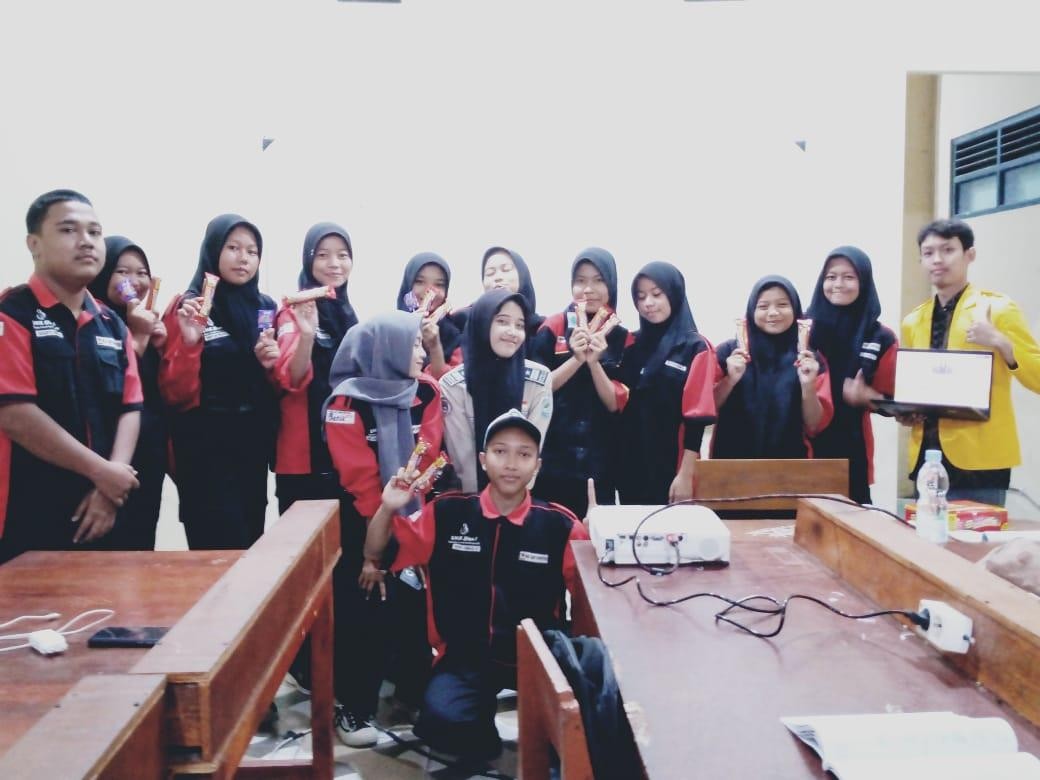 Foto Acara Pelaksanaan Layanan Bimbingan Klasikal Part 2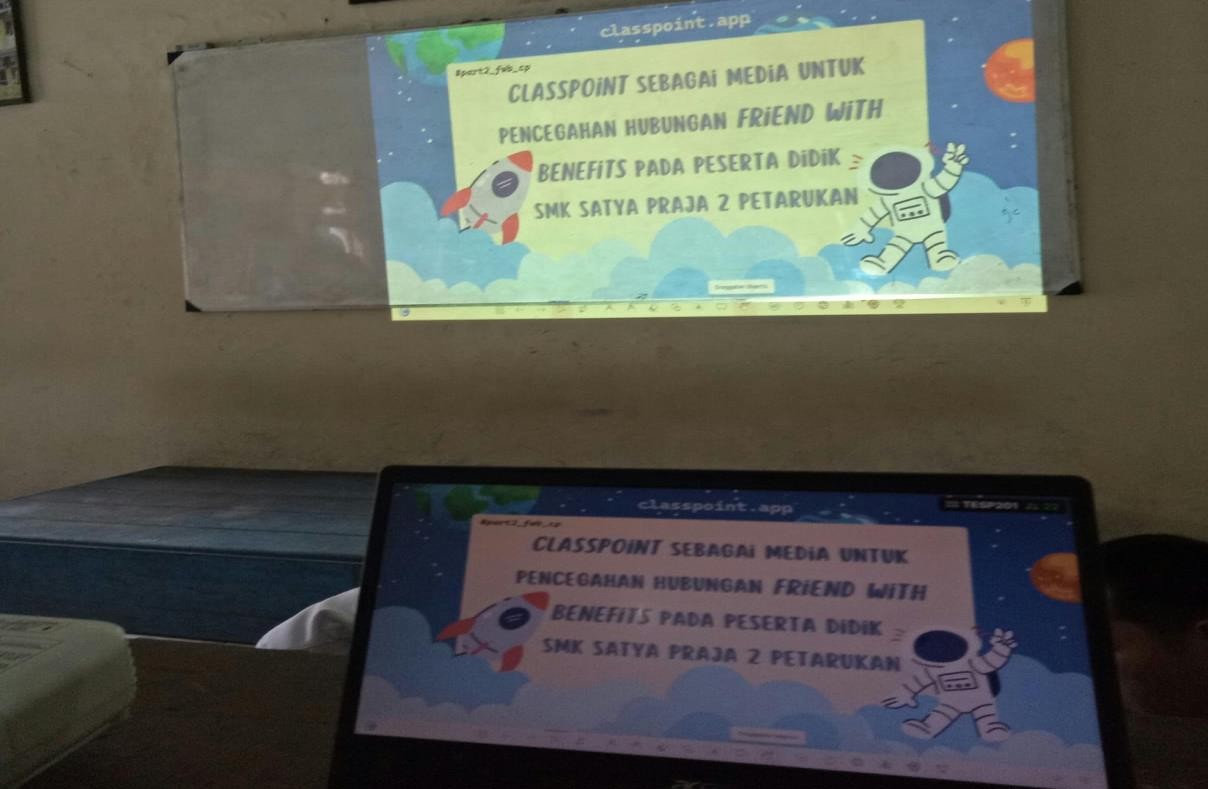 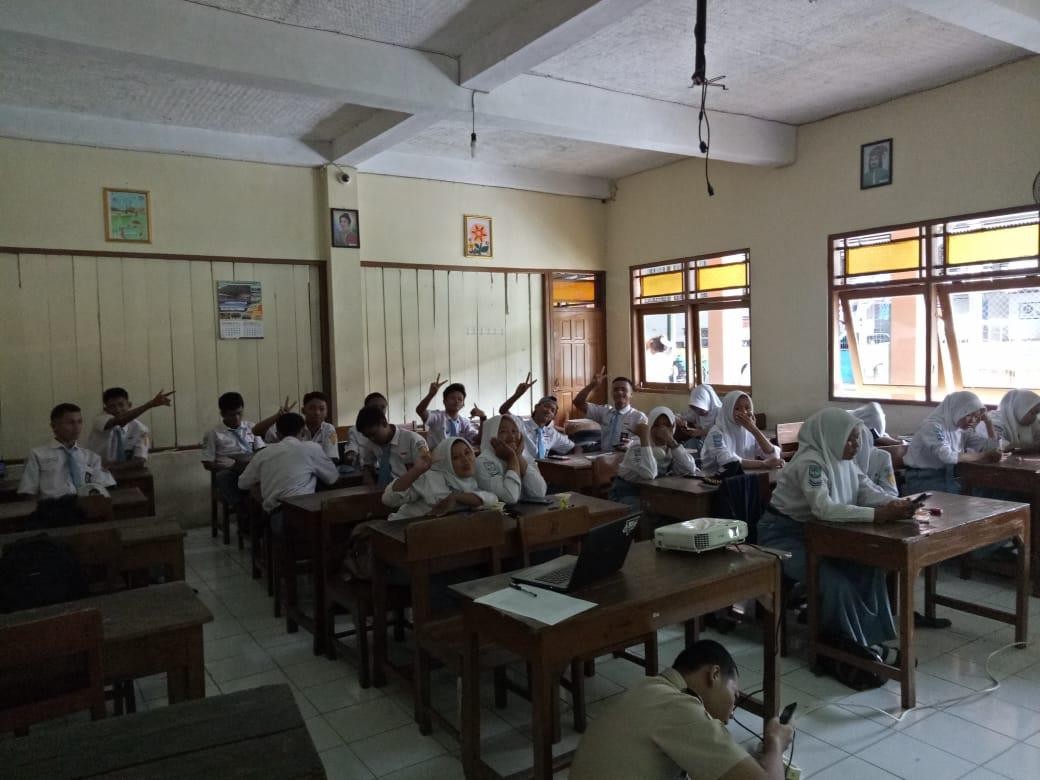 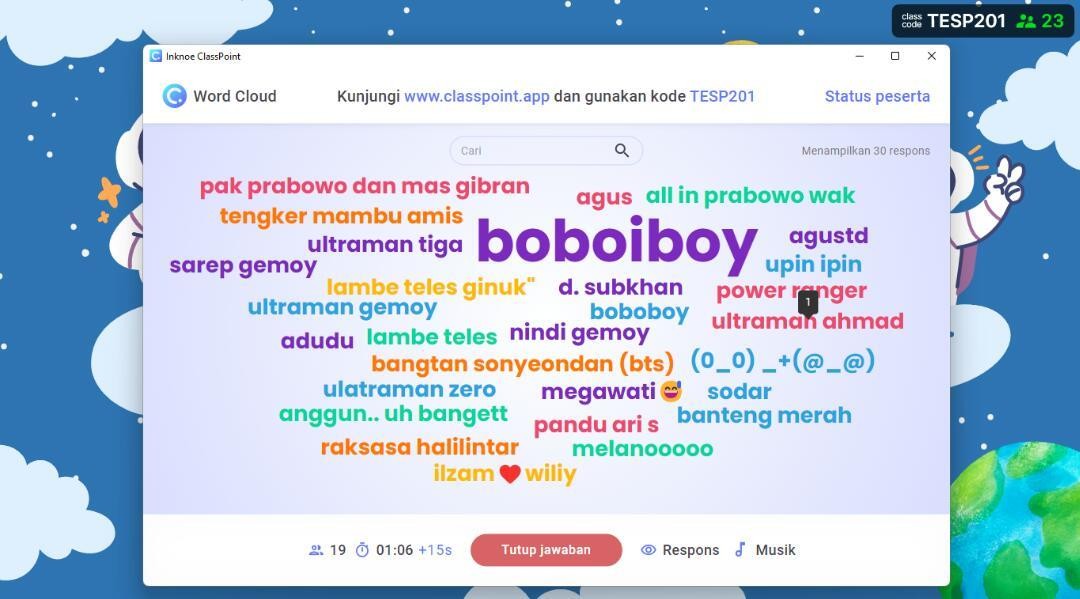 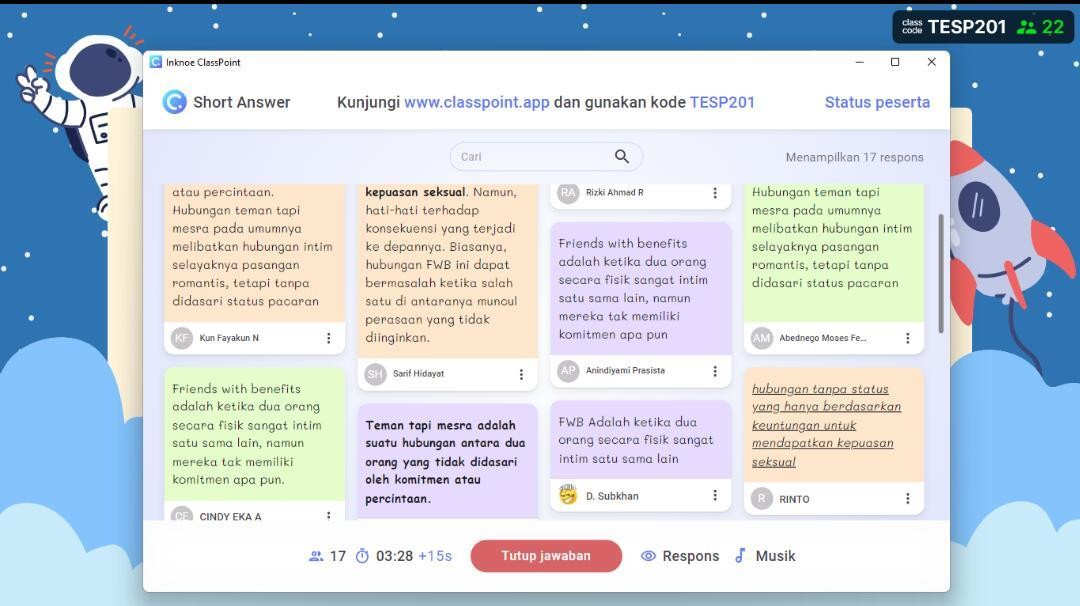 Screenshot Google Form untuk Responden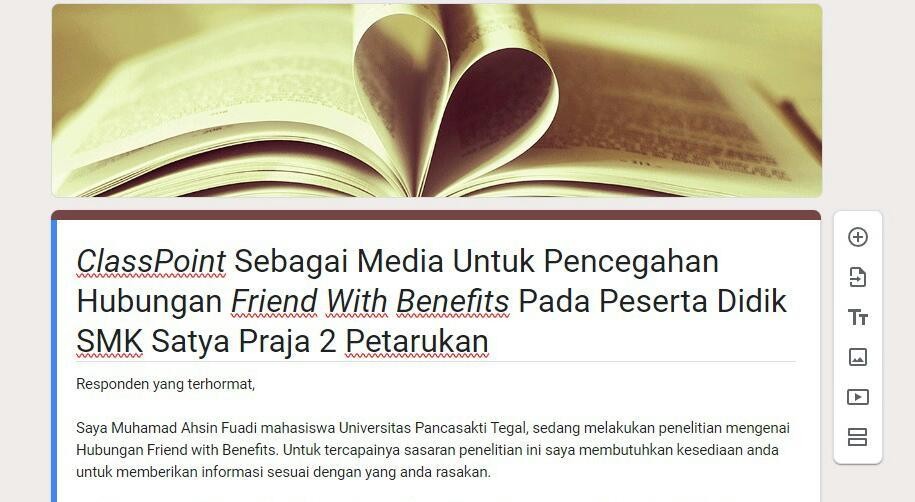 PowerPoint Media ClassPoint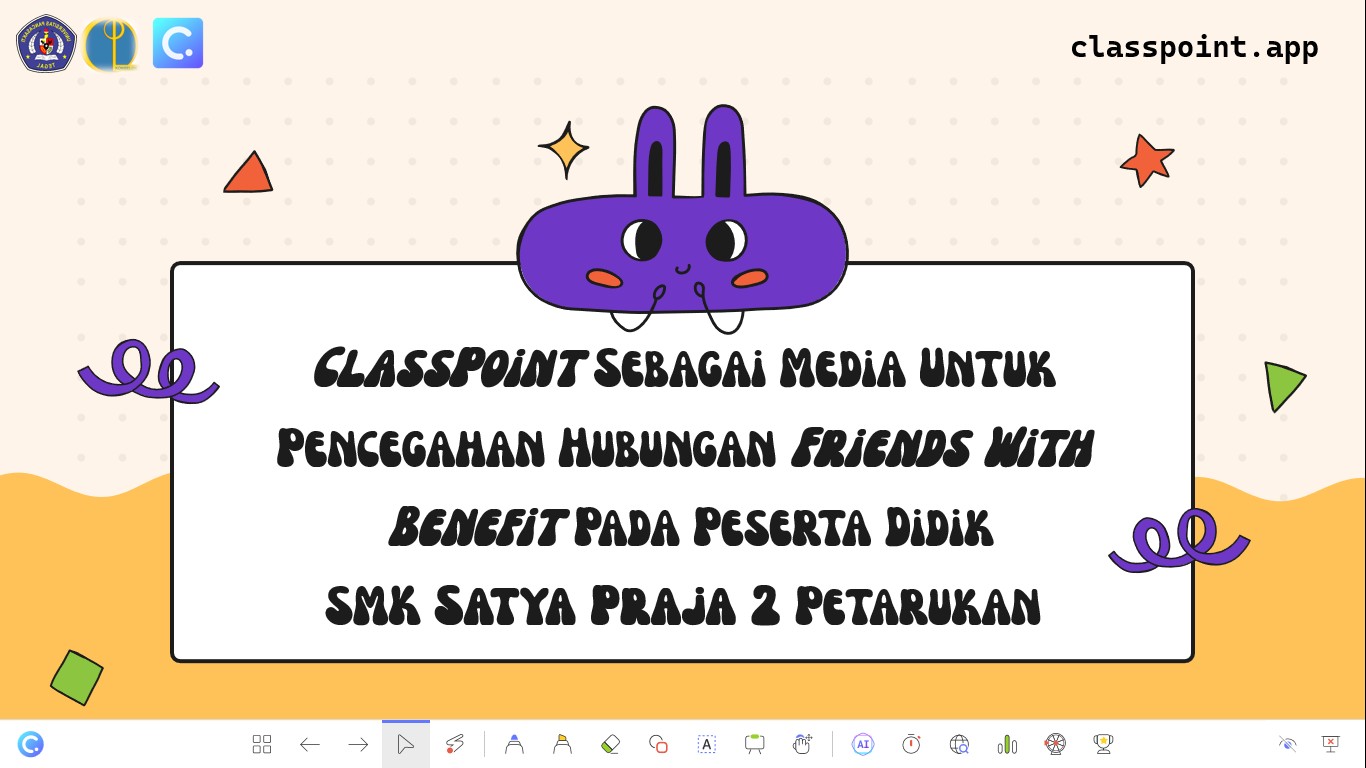 Lampiran 7. Daftar Hadir Acara Bimbingan Klasikal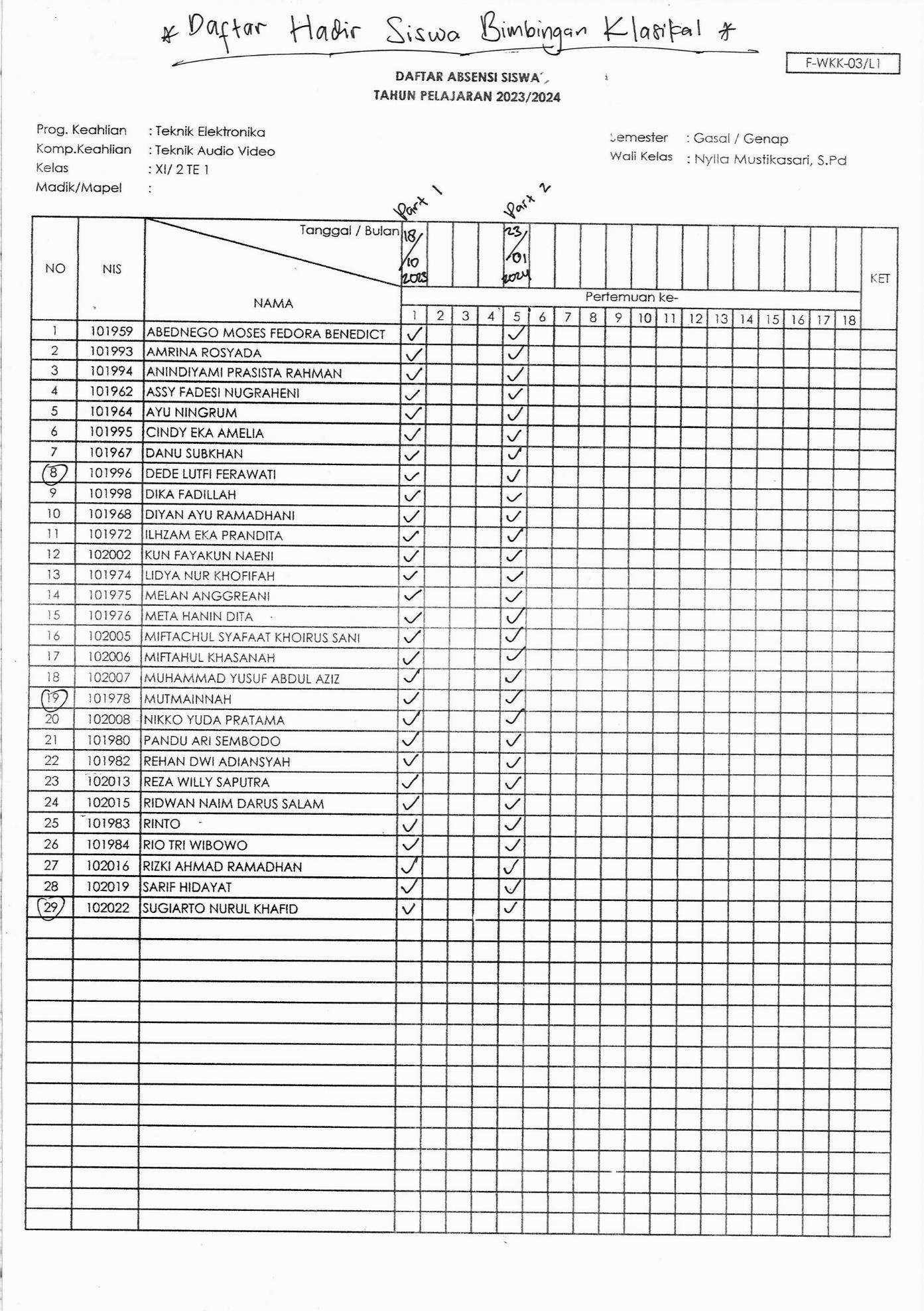 Lampiran 8. Surat Keterangan Telah Selesai Penelitian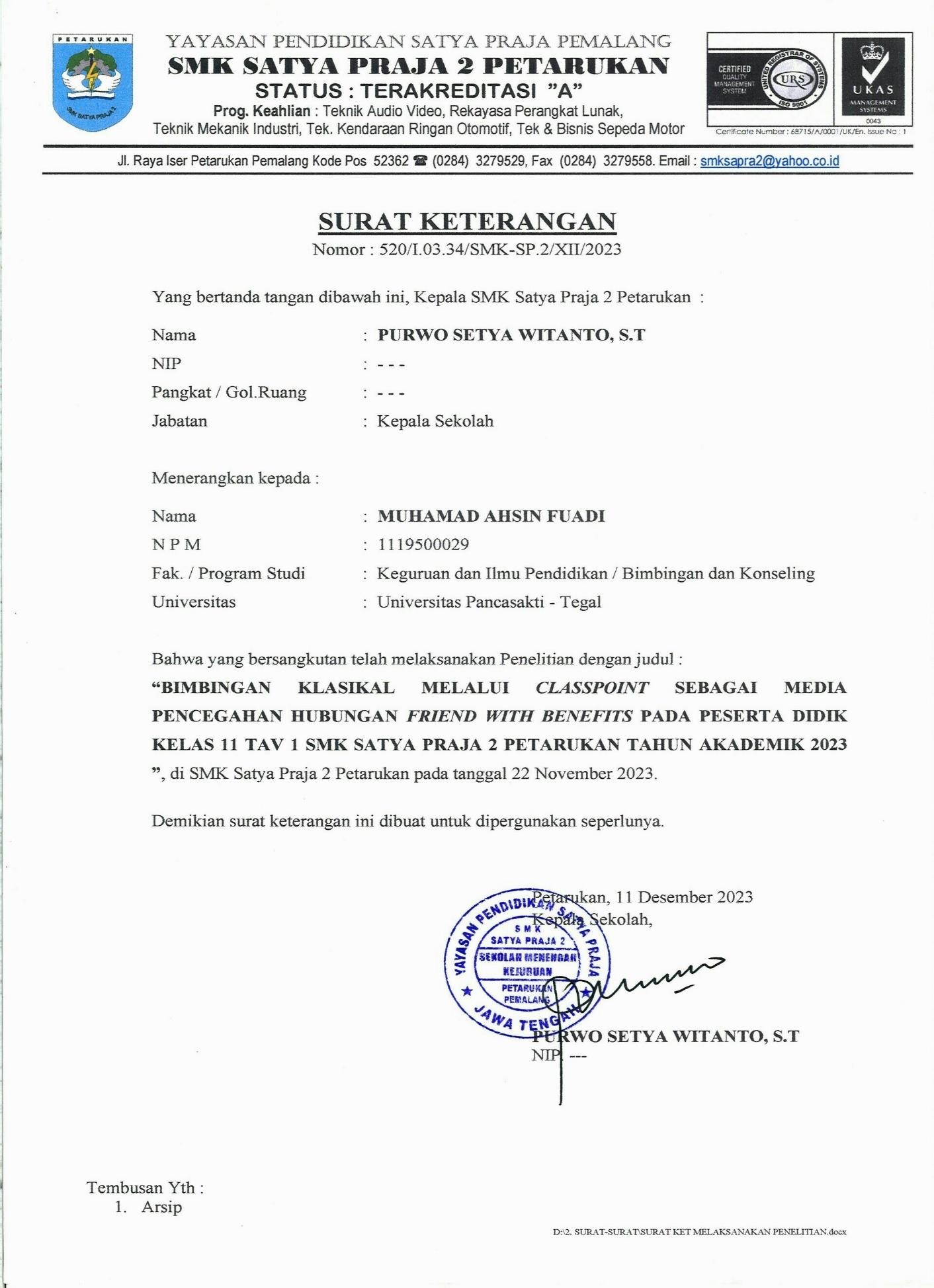 Lampiran 9. Jurnal Bimbingan Skripsi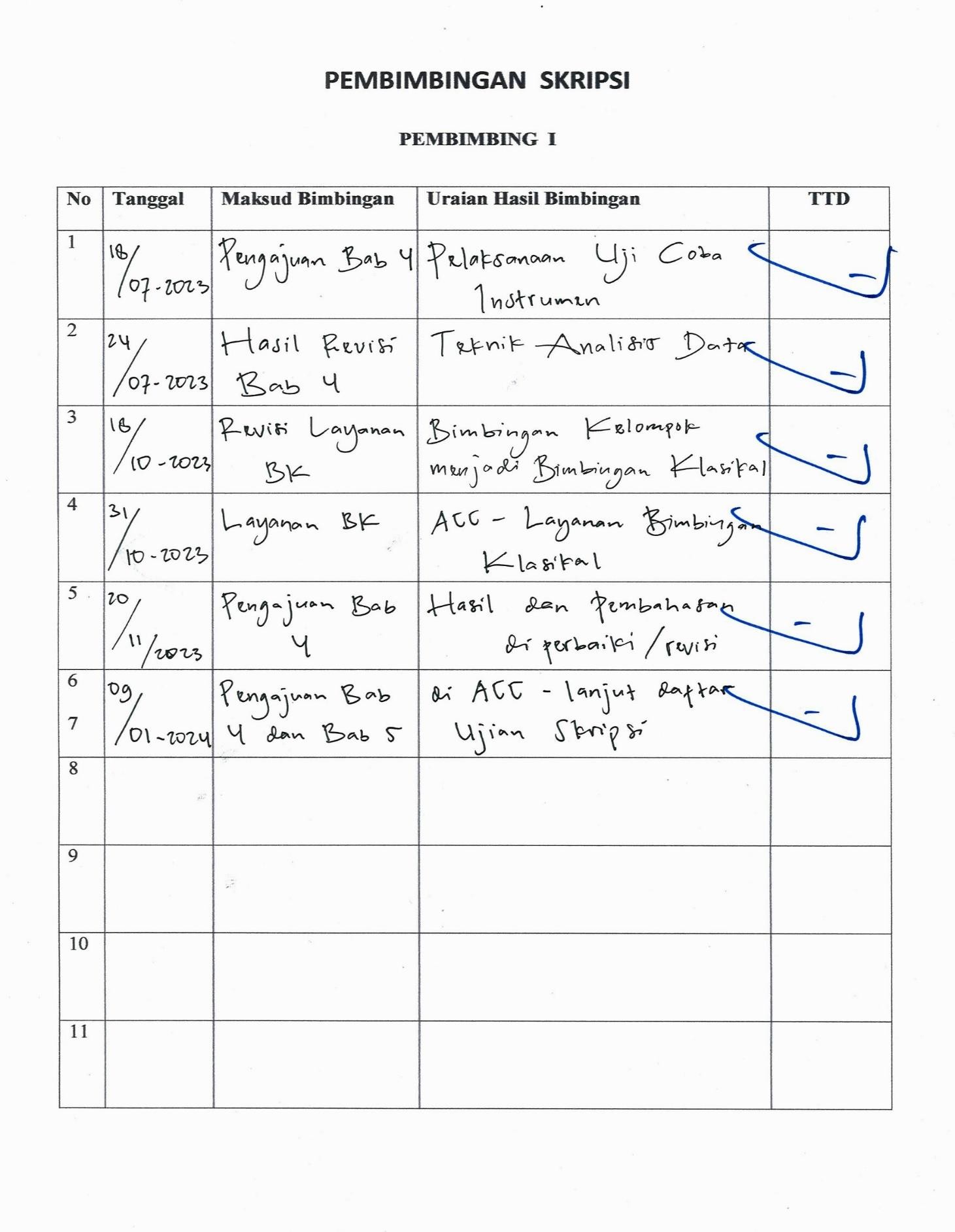 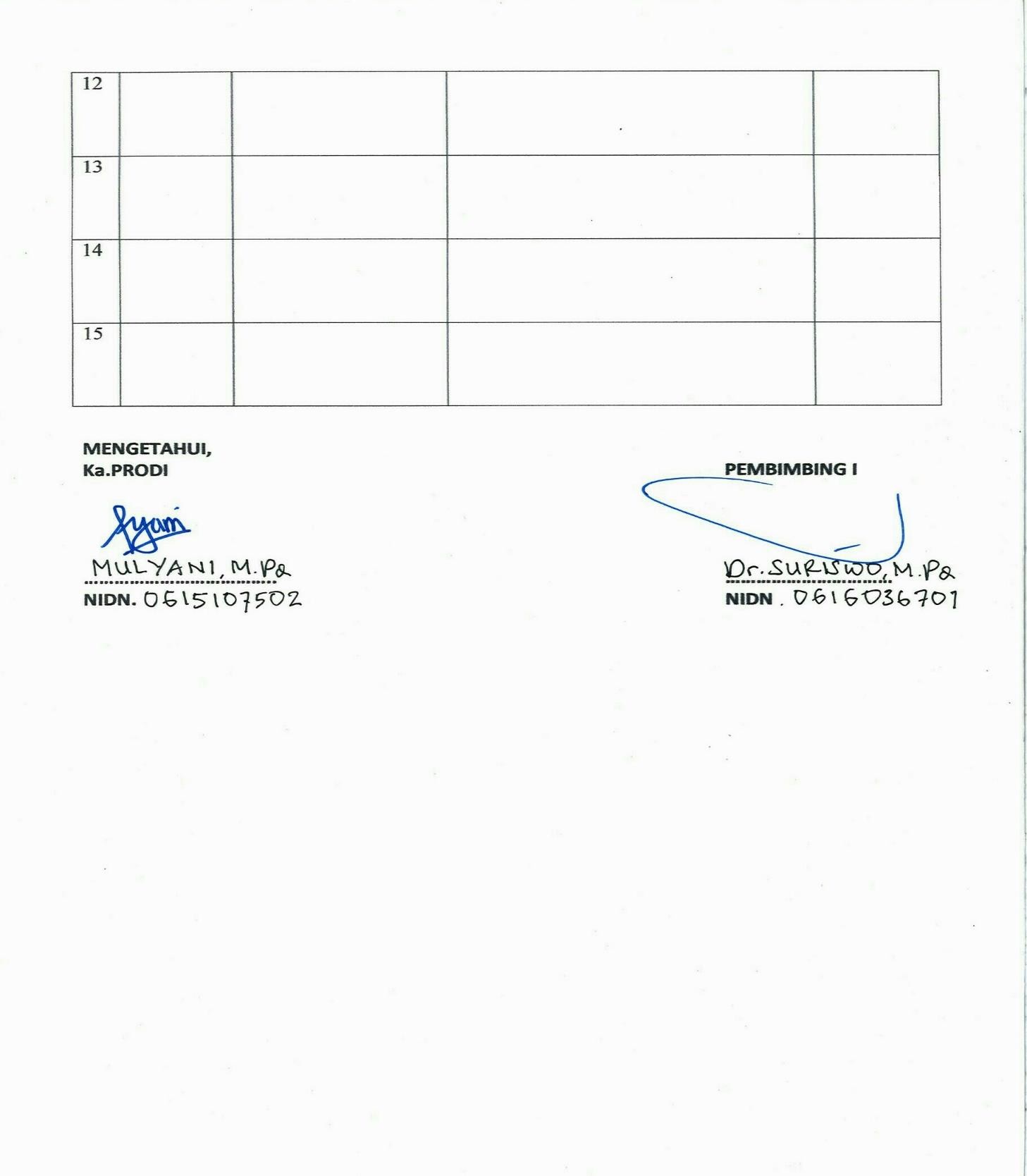 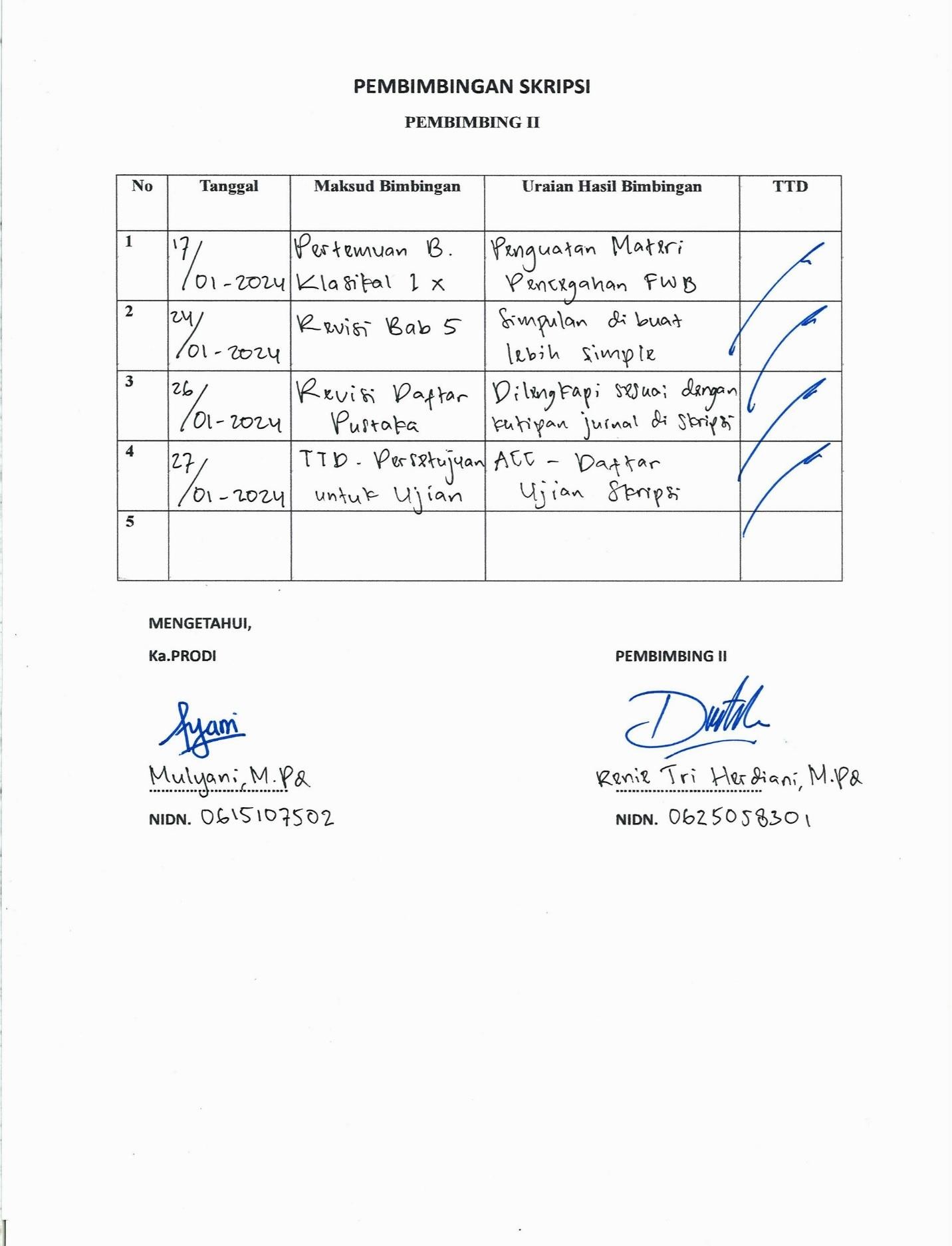 Lampiran 10. Berita Acara Skripsi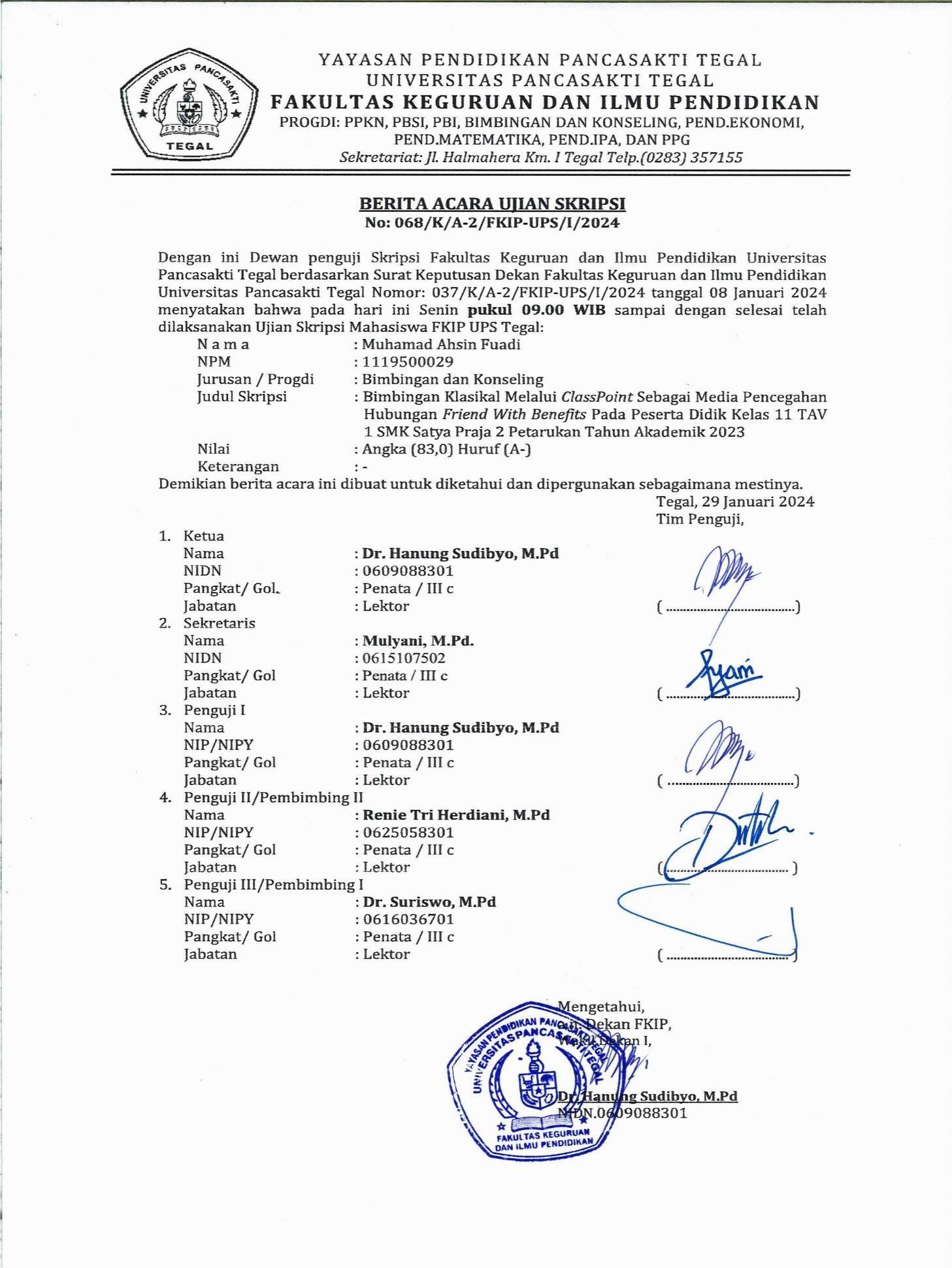 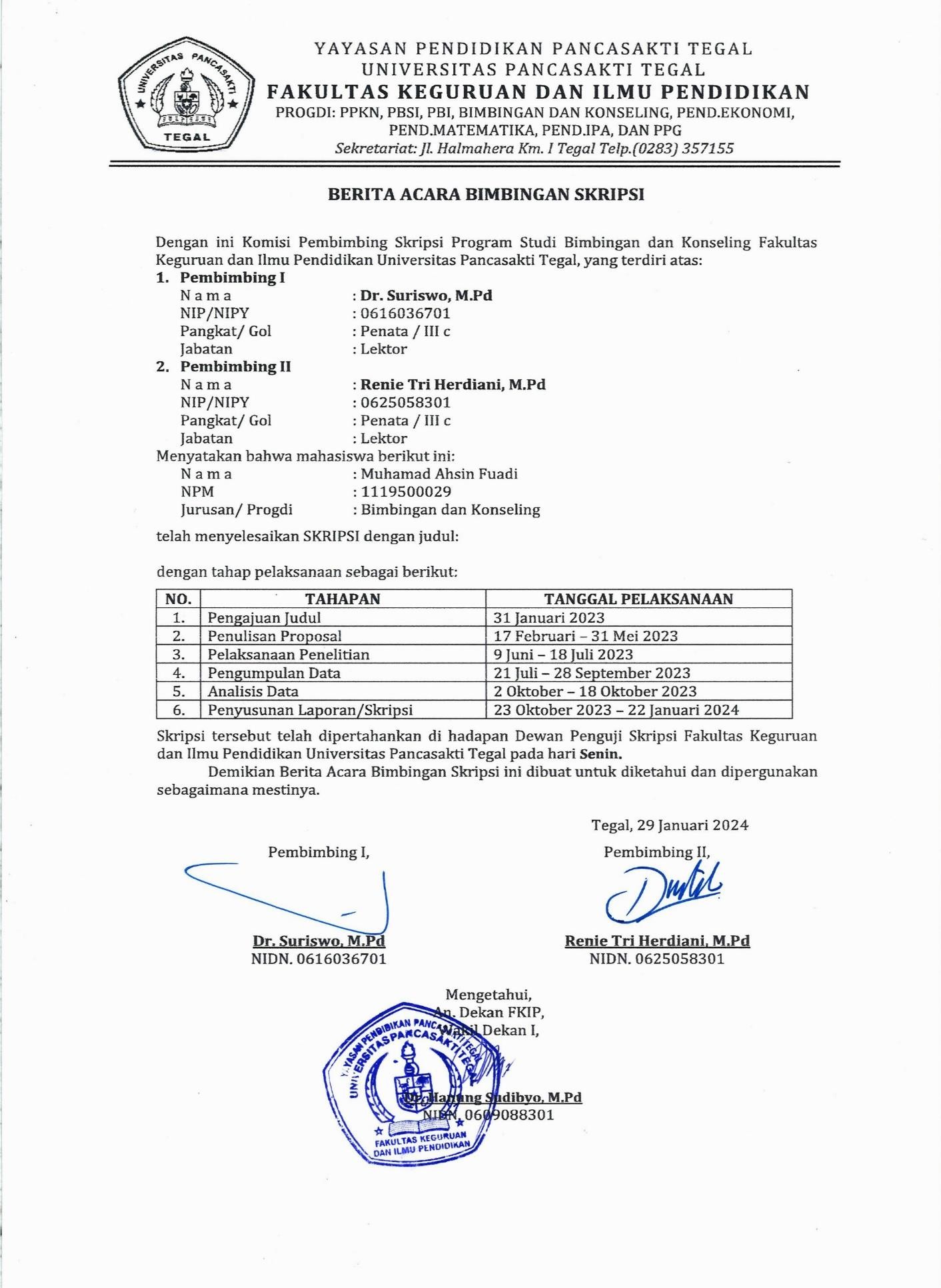 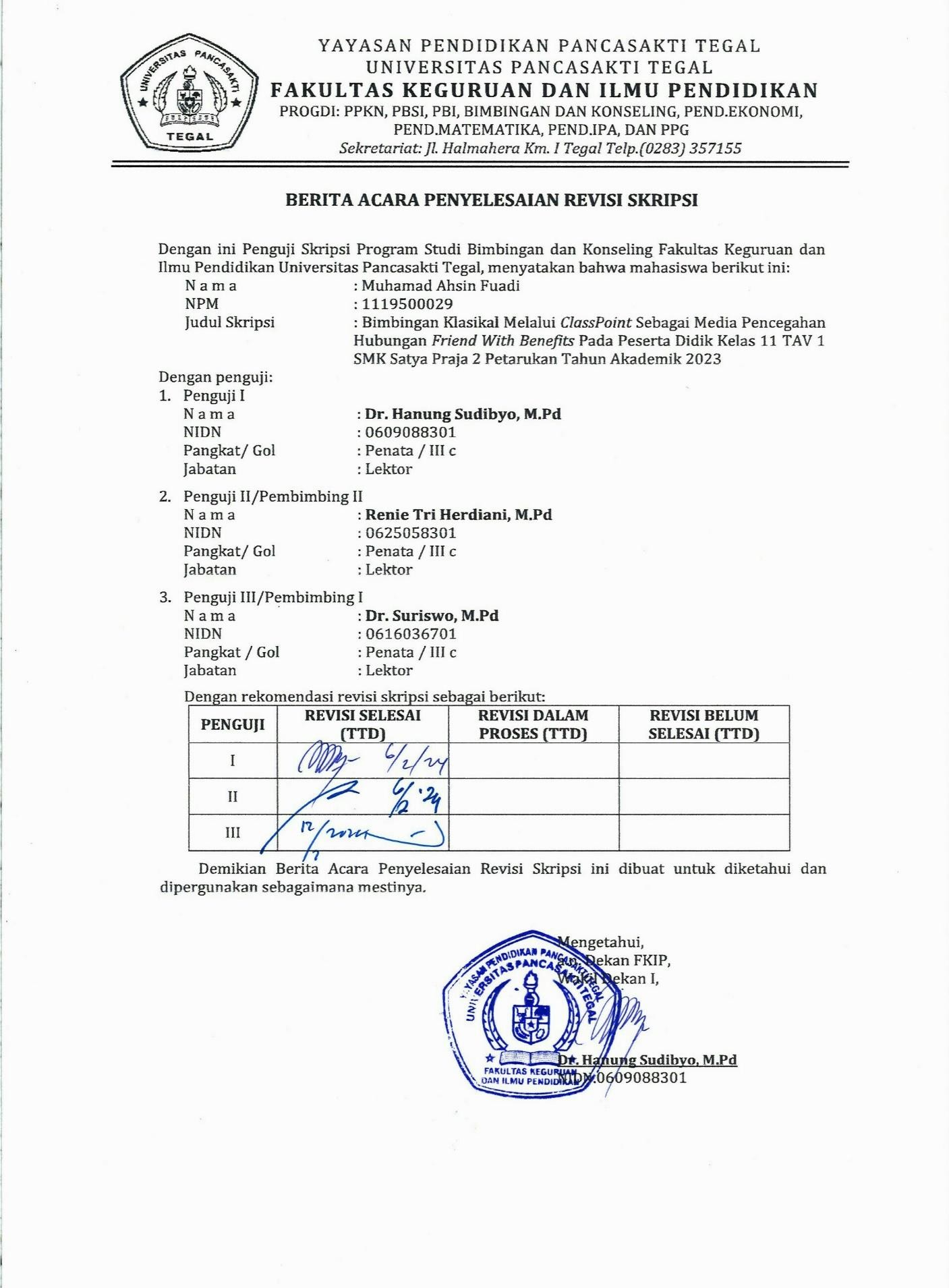 Lampiran 11. Hasil Similarity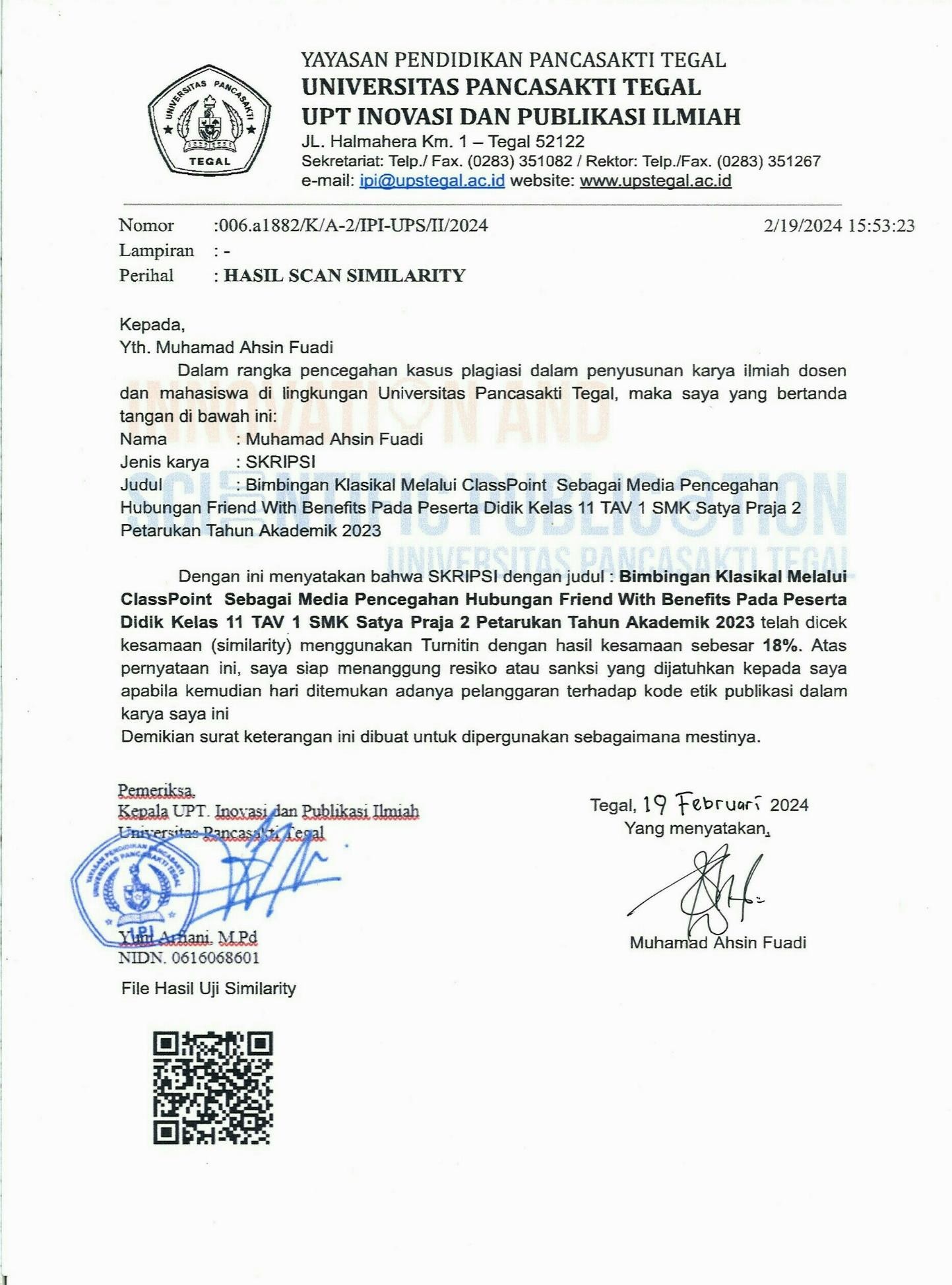 Nama Satuan Pendidikan:SMK Satya Praja 2 PetarukanKelas / Fase / Semester:XI / F / GanjilKomponen:Layanan ResponsifMateri Layanan:Pencegahan Hubungan Friend WithBenefits melalui Media ClassPointProfil Pelajar Pancasila:Berakhlak MuliaJenis Layanan:KlasikalAlokasi Waktu:2 x 45 menitA.STANDAR KOMPETENSI KEMANDIRIAN (SKK)	PESERTA DIDIKAspek Perkembangan : Landasan Perilaku EtisInternalisasi Tujuan : Berperilaku atas dasar keputusan yang meng- integritaskan aspek etisdalam kehidupan sehari-hariB.SASARAN LAYANANPeserta Didik XI TAV 1Peserta Didik XI TAV 1C.TUJUAN UMUMPeserta didik mampu memahami pentingnya pencegahan hubungan Friend With Benefits dan mengetahui faktor – faktor yang menjadi penyebab, serta dampak yang diakibatkan darihubungan Friend With Benefits.Peserta didik mampu memahami pentingnya pencegahan hubungan Friend With Benefits dan mengetahui faktor – faktor yang menjadi penyebab, serta dampak yang diakibatkan darihubungan Friend With Benefits.D.TUJUAN KHUSUSPeserta didik dapat memahami pencegahan hubungan Friend With Benefits di lingkungan.Peserta didik mampu menjaga perilaku dalam menjalin hubungan pertemanan lawanjenis.Peserta didik dapat memahami pencegahan hubungan Friend With Benefits di lingkungan.Peserta didik mampu menjaga perilaku dalam menjalin hubungan pertemanan lawanjenis.E.METODE, ALAT, DAN MEDIAMetode : Problem Based LearningMetode : Problem Based LearningAlat dan Media : LCD, Laptop, Papan Tulis,ClassPoint, PowerPoint, Word SearchF.MATERI LAYANANPengertian hubungan Friend With Benefits ?Faktor – Faktor terjadinya hubungan Friend With Benefits ?Bahaya hubungan Friend With Benefits ?Mengapa hubungan   Friend   With   Benefitstidak perlu dilakukan ?Media pencegahan hubungan Friend With Benefits dengan aplikasi ClassPointG.PROSES PELAYANAN BIMBINGANPendahuluanMengucapkan salam, berdoa, dan ucapan terimakasih	atas	kesempatan	dalammemberikan layanan.b.   Menanyakan	kabar	dan	berkenalananatara guru BK dengan peserta didik.c.   Memberikan	daftar	presensi	untukditanda tangani oleh peserta didik.d.   Menjelaskan	langkah-langkah	mela-kukan ice breaking ketika layanan BKberlangsung.2. Kegiatan Intia. Guru BK menyampaikan topik layananyang akan diberikan.b. Guru BK memaparkan materi yang akandisampaikan melalui slide di power pointyang	ditampilkan	melalui	LCDProyektor.c.   Peserta didik memperhatikan danmenanyakan jika ada materi yang belummemberikan	kejelasan	pada	pesertadidik.d.   Peserta didik dengan guru BK berdiskusimengenai	topik	dan	materi	yangtersampaikan.3. Penutupa.    Menyimpulkan materi yang disampaikanoleh guru BK.Peserta didik mengikuti permainan aplikasi ClassPoint yang sudah diberikan.Peserta didik mengisi setiap kuis yang ditampilkan.Guru BK menutup kegiatan layanan BK dengan mengucapkan terimakasih dan memberikan ungkapan manfaat sertamengajak foto bersama.H.ASSESMENAssesmen ProsesAssesmen ini dilakukan oleh guru BK melakukan evaluasi layanan BK yang sudah diberikan dengan mencatat hasil yang dicapai setelah proses pemberian layanan   selesai, seperti :Mengamati keaktifan dan antusias peserta didik saat mengikuti layanan BK.Mengamati setiap peserta didik yang menyampaikan ungkapan, pendapat, dan mengajukan pertanyaan.Assesmen HasilAssesmen ini dilakukan setelah peserta didik mengikuti kegiatan layanan klasikal, antara lain:Menjelaskan berbagai jenis kenakalan remaja.Menyebutkan faktor – faktor yang menyebabkan hubungan Friend With Benefits.Menyediakan media pencegahan Friend With Benefits yang berupa aplikasi ClassPoint untuk memastikan peserta didik memahami bahaya dari hubungan FriendWith Benefits.X1X1X1X2X3X4X5X6X7X8TOTA LX1Y1Pearson Correla tion.044-.166-.453*-.237-.062.008-.044.012-.215Y1Sig. (2-tailed).813.373.011.199.741.965.814.951.245Y1N313131313131313131Y2Pearson Correla tion-.005.089-.262.134.252.114-.030.185.079Y2Sig. (2-tailed).977.635.154.473.172.540.874.319.675Y2N313131313131313131Y3Pearson Correla tion-.226.032.408*.018-.023-.029.028-.016.055Y3Sig. (2-tailed).221.866.023.921.901.879.880.932.768Y3N313131313131313131Y4Pearson Correla tion.000-.399*-.339-.313-.086-.211.059-.200-.331Y4Sig. (2-tailed)1.000.026.062.087.645.254.752.281.069Y4N313131313131313131Y5Pearson Correla tion-.056.015-.168.101.128.157-.258.165.009Sig. (2-tailed).766.937.365.589.494.400.161.376.962N313131313131313131Y6Pearson Correla tion.009-.105-.347-.025.001.002-.289.163-.136Y6Sig. (2-tailed).964.573.056.893.995.993.115.381.466Y6N313131313131313131Y7Pearson Correla tion-.287-.122.039-.071.130-.141.116-.176-.117Y7Sig. (2-tailed).117.514.833.704.484.451.536.345.532Y7N313131313131313131Y8Pearson Correla tion.139.397*.308.260.237.132.187-.089.351Y8Sig. (2-tailed).455.027.092.158.199.481.313.635.053Y8N313131313131313131Y9Pearson Correla tion-.156.282-.146-.127.006.154.021.173.023Y9Sig. (2-tailed).401.125.434.498.973.407.910.352.903Y9N313131313131313131Y10Pearson Correla tion-.090.267-.281.187.218-.111-.026.081.039Sig. (2-tailed).630.147.126.315.240.552.891.666.836N313131313131313131Y11Pearson Correla tion-.195.005-.100.101.042.102-.242-.069-.079Y11Sig. (2-tailed).293.979.591.589.822.586.190.714.673Y11N313131313131313131Y12Pearson Correla tion.071-.042.277-.050.120.255.155-.274.117Y12Sig. (2-tailed).705.823.131.790.519.166.405.136.530Y12N313131313131313131Y13Pearson Correla tion.223.013.491**.168.233.334.307-.080.369*Y13Sig. (2-tailed).229.944.005.367.208.066.093.667.041Y13N313131313131313131Y14Pearson Correla tion.245.663**.221.408*.512**.394*.538**.284.674**Y14Sig. (2-tailed).184.000.233.023.003.028.002.121.000Y14N313131313131313131Y15Pearson Correla tion-.280-.135-.269.052.252-.072.014.078-.107Sig. (2-tailed).127.469.144.782.172.701.942.677.565N313131313131313131Y16Pearson Correla tion-.280-.135-.065.209.248.305-.157-.017.001Y16Sig. (2-tailed).127.470.729.260.178.096.398.928.996Y16N313131313131313131Y17Pearson Correla tion.043.088.336-.028-.107-.131.174-.206.060Y17Sig. (2-tailed).818.636.065.881.568.483.349.267.747Y17N313131313131313131Y18Pearson Correla tion.236-.044.170-.235-.212-.363*.019-.173-.089Y18Sig. (2-tailed).201.814.361.203.253.045.921.352.633Y18N313131313131313131Y19Pearson Correla tion.180-.009.146.335.570**.339.153-.132.333Y19Sig. (2-tailed).333.963.433.065.001.062.411.480.067Y19N313131313131313131Y20Pearson Correla tion-.337-.034.094.184.197.191-.099.008.030Sig. (2-tailed).064.854.614.323.288.303.598.967.871N313131313131313131Y21Pearson Correla tion.188-.063-.028.324.436*.344.199.008.278Y21Sig. (2-tailed).312.735.883.076.014.058.283.967.130Y21N313131313131313131Y22Pearson Correla tion-.347-.306.260.034.088-.191-.071-.243-.152Y22Sig. (2-tailed).056.094.158.855.637.303.704.189.414Y22N313131313131313131TOT ALY 1Pearson Correla tion-.130.048.015.167.401*.188.094-.069.136TOT ALY 1Sig. (2-tailed).484.799.936.370.025.312.614.712.465TOT ALY 1N313131313131313131Y2.1Pearson Correla tion.291.382*-.013.093.331.017.187.047.290Y2.1Sig. (2-tailed).112.034.944.620.069.927.313.800.114Y2.1N313131313131313131Y2.2Pearson Correla tion-.083.192.364*.219.168.016.171-.096.214Sig. (2-tailed).657.300.044.237.366.931.358.606.247N313131313131313131Y2.3Pearson Correla tion-.101.230.405*.019.062.165-.104-.208.129Y2.3Sig. (2-tailed).590.213.024.917.740.374.576.262.490Y2.3N313131313131313131Y2.4Pearson Correla tion.088.174-.330-.295-.156-.332-.089.110-.172Y2.4Sig. (2-tailed).638.350.070.107.404.068.635.557.354Y2.4N313131313131313131Y2.5Pearson Correla tion.206.561**.216.537**.403*.340.280.409*.616**Y2.5Sig. (2-tailed).266.001.243.002.024.061.127.022.000Y2.5N313131313131313131Y2.6Pearson Correla tion-.126.450*.355.154.005.063.131-.074.218Y2.6Sig. (2-tailed).500.011.050.409.981.736.484.694.238Y2.6N313131313131313131Y2.7Pearson Correla tion-.098-.192.008-.234-.274-.215-.170-.248-.284Sig. (2-tailed).599.302.968.204.136.246.359.179.122N313131313131313131Y2.8Pearson Correla tion-.242.037.130.124.031.138.145.029.066Y2.8Sig. (2-tailed).190.844.484.507.871.458.435.876.724Y2.8N313131313131313131Y2.9Pearson Correla tion-.071.268.482**.457**.512**.394*.277.174.522**Y2.9Sig. (2-tailed).703.145.006.010.003.028.131.349.003Y2.9N313131313131313131Y2.1 0Pearson Correla tion.264.269-.259.119.206-.027-.114.313.163Y2.1 0Sig. (2-tailed).152.143.160.523.267.885.541.086.380Y2.1 0N313131313131313131Y2.1 1Pearson Correla tion-.121.049.304.488**.421*.208.249.295.382*Y2.1 1Sig. (2-tailed).516.795.097.005.018.261.176.107.034Y2.1 1N313131313131313131Y2.1 2Pearson Correla tion.167.245.256.346.410*.101.397*.105.427*Sig. (2-tailed).368.185.164.056.022.588.027.573.017N313131313131313131Y2.1 3Pearson Correla tion.271.387*.374*.175.472**.578**.536**.191.616**Y2.1 3Sig. (2-tailed).140.032.038.346.007.001.002.304.000Y2.1 3N313131313131313131Y2.1 4Pearson Correla tion.107.286.271.284.350.629**.434*.450*.560**Y2.1 4Sig. (2-tailed).567.119.140.121.054.000.015.011.001Y2.1 4N313131313131313131Y2.1 5Pearson Correla tion.224-.202-.124.052.134.048-.025.123.043Y2.1 5Sig. (2-tailed).226.275.505.781.473.796.894.509.816Y2.1 5N313131313131313131Y2.1 6Pearson Correla tion.253-.160-.151-.075-.003-.003-.186-.052-.068Y2.1 6Sig. (2-tailed).170.391.417.690.989.986.315.783.716Y2.1 6N313131313131313131Y2.1 7Pearson Correla tion.058.332.483**.388*.387*.209.251.234.504**Sig. (2-tailed).756.068.006.031.032.258.173.205.004N313131313131313131Y2.1 8Pearson Correla tion.104.264.327.294.565**.224.462**-.088.452*Y2.1 8Sig. (2-tailed).576.151.073.109.001.225.009.637.011Y2.1 8N313131313131313131Y2.1 9Pearson Correla tion.477**.030.196-.249-.189.114.042-.198.081Y2.1 9Sig. (2-tailed).007.872.291.177.308.543.821.285.666Y2.1 9N313131313131313131Y2.2 0Pearson Correla tion.410*.047-.132-.127-.105-.272-.012.158.011Y2.2 0Sig. (2-tailed).022.803.479.496.575.138.948.396.952Y2.2 0N313131313131313131TOT ALY 2Pearson Correla tion.274.470**.344.313.430*.256.300.213.559**TOT ALY 2Sig. (2-tailed).137.008.058.086.016.165.101.250.001TOT ALY 2N313131313131313131X1Pearson Correla tion1.255-.144-.106.162.028.456**.066.377*Sig. (2-tailed).166.440.572.385.883.010.724.037N313131313131313131X2Pearson Correla tion.2551.164.369*.296.300.394*.335.655**X2Sig. (2-tailed).166.379.041.106.101.028.065.000X2N313131313131313131X3Pearson Correla tion-.144.1641.323.231.498**.085-.133.463**X3Sig. (2-tailed).440.379.077.212.004.648.476.009X3N313131313131313131X4Pearson Correla tion-.106.369*.3231.706**.582**.138.525**.722**X4Sig. (2-tailed).572.041.077.000.001.459.002.000X4N313131313131313131X5Pearson Correla tion.162.296.231.706**1.611**.355.381*.763**X5Sig. (2-tailed).385.106.212.000.000.050.034.000X5N313131313131313131X6Pearson Correla tion.028.300.498**.582**.611**1.248.309.731**Sig. (2-tailed).883.101.004.001.000.179.091.000N313131313131313131X7Pearson Correla tion.456**.394*.085.138.355.2481.263.582**X7Sig. (2-tailed).010.028.648.459.050.179.153.001X7N313131313131313131X8Pearson Correla tion.066.335-.133.525**.381*.309.2631.527**X8Sig. (2-tailed).724.065.476.002.034.091.153.002X8N313131313131313131TOT ALX 1Pearson Correla tion.377*.655**.463**.722**.763**.731**.582**.527**1TOT ALX 1Sig. (2-tailed).037.000.009.000.000.000.001.002TOT ALX 1N313131313131313131NNN%CasesValid31100.0CasesExcludeda0.0CasesTotal31100.0Cronbach's AlphaN of Items.77250Y1Y1Y1Y1Y1Y1FrequencyFrequencyFrequencyPercentValid PercentCumulative PercentValid1.001442.445.245.2Valid2.0039.19.754.8Valid3.00721.222.677.4Valid4.00721.222.6100.0ValidTotal3193.9100.0MissingSystem26.1TotalTotal33100.0Y10Y10Y10Y10Y10Y10FrequencyFrequencyFrequencyPercentValid PercentCumulative PercentValid1.00927.329.029.0Valid2.00618.219.448.4Valid3.00515.216.164.5Valid4.001133.335.5100.0ValidTotal3193.9100.0MissingSystem26.1TotalTotal33100.0Y11Y11Y11Y11Y11Y11FrequencyFrequencyFrequencyPercentValid PercentCumulative PercentValid1.001751.554.854.8Valid2.0039.19.764.5Valid3.00927.329.093.5Valid4.0026.16.5100.0ValidTotal3193.9100.0MissingSystem26.1TotalTotal33100.0Y15Y15Y15Y15Y15Y15FrequencyFrequencyFrequencyPercentValid PercentCumulative PercentValid1.0039.19.79.7Valid2.0026.16.516.1Valid3.00927.329.045.2Valid4.001751.554.8100.0ValidTotal3193.9100.0MissingSystem26.1TotalTotal33100.0Y16Y16Y16Y16Y16Y16FrequencyFrequencyFrequencyPercentValid PercentCumulative PercentValid1.0026.16.56.5Valid2.00515.216.122.6Valid3.00927.329.051.6Valid4.001545.548.4100.0ValidTotal3193.9100.0MissingSystem26.1TotalTotal33100.0Y19Y19Y19Y19Y19Y19FrequencyFrequencyFrequencyPercentValid PercentCumulative PercentValid1.0013.03.23.2Valid2.0039.19.712.9Valid3.001751.554.867.7Valid4.001030.332.3100.0ValidTotal3193.9100.0MissingSystem26.1TotalTotal33100.0Y20Y20Y20Y20Y20Y20FrequencyFrequencyFrequencyPercentValid PercentCumulative PercentValid1.00515.216.116.1Valid2.0039.19.725.8Valid3.001339.441.967.7Valid4.001030.332.3100.0ValidTotal3193.9100.0MissingSystem26.1TotalTotal33100.0Y21Y21Y21Y21Y21Y21FrequencyFrequencyFrequencyPercentValid PercentCumulative PercentValid1.0013.03.23.2Valid2.00412.112.916.1Valid3.001030.332.348.4Valid4.001648.551.6100.0ValidTotal3193.9100.0MissingSystem26.1TotalTotal33100.0Y22Y22Y22Y22Y22Y22FrequencyFrequencyFrequencyPercentValid PercentCumulative PercentValid1.0039.19.79.7Valid2.00721.222.632.3Valid3.001545.548.480.6Valid4.00618.219.4100.0ValidTotal3193.9100.0MissingSystem26.1TotalTotal33100.0Y2.1Y2.1Y2.1Y2.1Y2.1Y2.1FrequencyFrequencyFrequencyPercentValid PercentCumulative PercentValid1.00721.222.622.6Valid2.00618.219.441.9Valid3.001133.335.577.4Valid4.00721.222.6100.0ValidTotal3193.9100.0MissingSystem26.1TotalTotal33100.0Y2.2Y2.2Y2.2Y2.2Y2.2Y2.2FrequencyFrequencyFrequencyPercentValid PercentCumulative PercentValid1.0039.19.79.7Valid2.0026.16.516.1Valid3.001957.661.377.4Valid4.00721.222.6100.0ValidTotal3193.9100.0MissingSystem26.1TotalTotal33100.0Y2.3Y2.3Y2.3Y2.3Y2.3Y2.3FrequencyFrequencyFrequencyPercentValid PercentCumulative PercentValid1.001339.441.941.9Valid2.00618.219.461.3Valid3.00618.219.480.6Valid4.00618.219.4100.0ValidTotal3193.9100.0MissingSystem26.1TotalTotal33100.0Y2.5Y2.5Y2.5Y2.5Y2.5Y2.5FrequencyFrequencyFrequencyPercentValid PercentCumulative PercentValid1.00721.222.622.6Valid2.00515.216.138.7Valid3.001442.445.283.9Valid4.00515.216.1100.0ValidTotal3193.9100.0MissingSystem26.1TotalTotal33100.0Y2.8Y2.8Y2.8Y2.8Y2.8Y2.8FrequencyFrequencyFrequencyPercentValid PercentCumulative PercentValid1.00412.112.912.9Valid2.00412.112.925.8Valid3.001030.332.358.1Valid4.001339.441.9100.0ValidTotal3193.9100.0MissingSystem26.1TotalTotal33100.0Y2.9Y2.9Y2.9Y2.9Y2.9Y2.9FrequencyFrequencyFrequencyPercentValid PercentCumulative PercentValid1.0039.19.79.7Valid2.00515.216.125.8Valid3.001545.548.474.2Valid4.00824.225.8100.0ValidTotal3193.9100.0MissingSystem26.1TotalTotal33100.0Y2.10Y2.10Y2.10Y2.10Y2.10Y2.10FrequencyFrequencyFrequencyPercentValid PercentCumulative PercentValid1.001030.332.332.3Valid2.00721.222.654.8Valid3.00824.225.880.6Valid4.00618.219.4100.0ValidTotal3193.9100.0MissingSystem26.1TotalTotal33100.0Y2.12Y2.12Y2.12Y2.12Y2.12Y2.12FrequencyFrequencyFrequencyPercentValid PercentCumulative PercentValid1.0013.03.23.2Valid2.00412.112.916.1Valid3.002163.667.783.9Valid4.00515.216.1100.0ValidTotal3193.9100.0MissingSystem26.1TotalTotal33100.0Y2.13Y2.13Y2.13Y2.13Y2.13Y2.13FrequencyFrequencyFrequencyPercentValid PercentCumulative PercentValid2.0039.19.79.7Valid3.001133.335.545.2Valid4.001751.554.8100.0ValidTotal3193.9100.0MissingSystem26.1TotalTotal33100.0Y2.17Y2.17Y2.17Y2.17Y2.17Y2.17FrequencyFrequencyFrequencyPercentValid PercentCumulative PercentValid1.0026.16.56.5Valid3.001442.445.251.6Valid4.001545.548.4100.0ValidTotal3193.9100.0MissingSystem26.1TotalTotal33100.0Y2.18Y2.18Y2.18Y2.18Y2.18Y2.18FrequencyFrequencyFrequencyPercentValid PercentCumulative PercentValid2.0039.19.79.7Valid3.00927.329.038.7Valid4.001957.661.3100.0ValidTotal3193.9100.0MissingSystem26.1TotalTotal33100.0Y2.19Y2.19Y2.19Y2.19Y2.19Y2.19FrequencyFrequencyFrequencyPercentValid PercentCumulative PercentValid1.002266.771.071.0Valid2.00618.219.490.3Valid3.0026.16.596.8Valid4.0013.03.2100.0ValidTotal3193.9100.0MissingSystem26.1TotalTotal33100.0Y2.20Y2.20Y2.20Y2.20Y2.20Y2.20FrequencyFrequencyFrequencyPercentValid PercentCumulative PercentValid1.002060.664.564.5Valid2.00412.112.977.4Valid3.0039.19.787.1Valid4.00412.112.9100.0ValidTotal3193.9100.0MissingSystem26.1TotalTotal33100.0X1X1X1X1X1X1FrequencyFrequencyFrequencyPercentValid PercentCumulative PercentValid1.001030.332.332.3Valid2.001133.335.567.7Valid3.00824.225.893.5Valid4.0026.16.5100.0ValidTotal3193.9100.0MissingSystem26.1TotalTotal33100.0X2X2X2X2X2X2FrequencyFrequencyFrequencyPercentValid PercentCumulative PercentValid1.0026.16.56.5Valid2.00412.112.919.4Valid3.001648.551.671.0Valid4.00927.329.0100.0ValidTotal3193.9100.0MissingSystem26.1TotalTotal33100.0X3X3X3X3X3X3FrequencyFrequencyFrequencyPercentValid PercentCumulative PercentValid1.0039.19.79.7Valid2.00618.219.429.0Valid3.001133.335.564.5Valid4.001133.335.5100.0ValidTotal3193.9100.0MissingSystem26.1TotalTotal33100.0X4X4X4X4X4X4FrequencyFrequencyFrequencyPercentValid PercentCumulative PercentValid1.0013.03.23.2Valid2.00412.112.916.1Valid3.001751.554.871.0Valid4.00927.329.0100.0ValidTotal3193.9100.0MissingSystem26.1TotalTotal33100.0X5X5X5X5X5X5FrequencyFrequencyFrequencyPercentValid PercentCumulative PercentValid1.0013.03.23.2Valid2.0039.19.712.9Valid3.001442.445.258.1Valid4.001339.441.9100.0ValidTotal3193.9100.0MissingSystem26.1TotalTotal33100.0X6X6X6X6X6X6FrequencyFrequencyFrequencyPercentValid PercentCumulative PercentValid2.0039.19.79.7Valid3.001751.554.864.5Valid4.001133.335.5100.0ValidTotal3193.9100.0MissingSystem26.1TotalTotal33100.0X7X7X7X7X7X7FrequencyFrequencyFrequencyPercentValid PercentCumulative PercentValid2.0013.03.23.2Valid3.001648.551.654.8Valid4.001442.445.2100.0ValidTotal3193.9100.0MissingSystem26.1TotalTotal33100.0X8X8X8X8X8X8FrequencyFrequencyFrequencyPercentValid PercentCumulative PercentValid1.0013.03.23.2Valid3.001648.551.654.8Valid4.001442.445.2100.0ValidTotal3193.9100.0MissingSystem26.1TotalTotal33100.0